               -комп’ютер (21 шт)         -проектор(11 шт)          -багатофункціональний пристрій(5 шт)           -ноутбук (1шт) 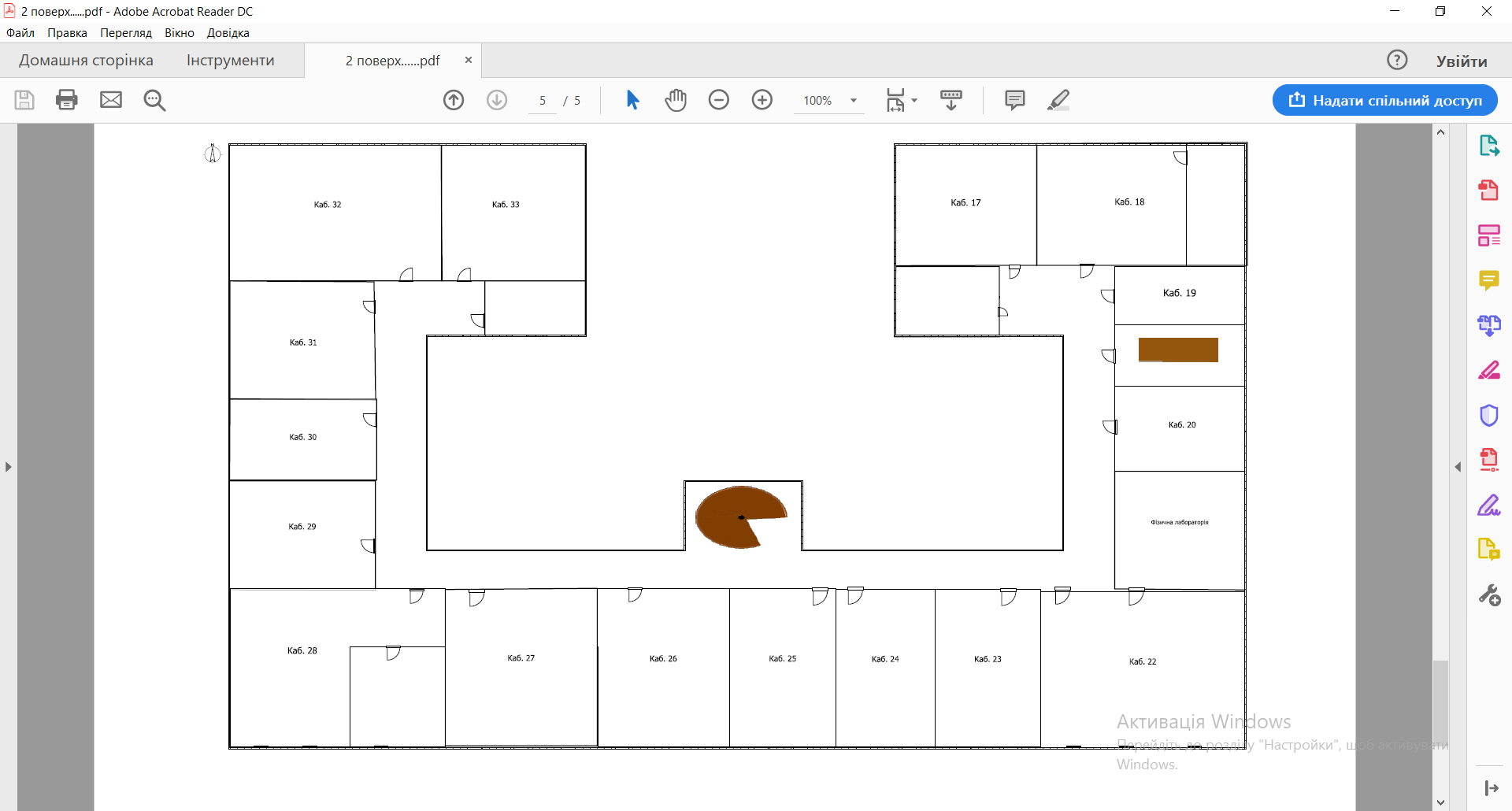 